ACADEMIC SENATE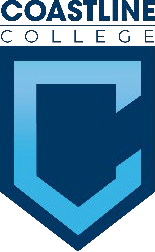 March 16, 2021 12:30 p.m.– 2:30 p.m.Via ZOOM orCall in: 1 (669) 900-6833, Meeting ID: 97867035113#AGENDACollege Mission Statement: Coastline College guides diverse populations of students toward the attainment of associate degrees and certificates leading to career advancement, personal empowerment, and transfer. By meeting students where they are, Coastline provides innovative instruction and services designed to achieve equitable outcomes.12:30 p.m.  PRELIMINARY CALL TO ORDER: President Deborah HenryPledge of AllegianceRoll CallAdopt Agenda**Approval of Minutes 03/02/2021Consent Calendar: **Sociology, Human Services, Gerontology Dept Chair Position Description; Oceana Callum and Erin Thomas to serve as the Faculty Champion representatives on the DEI committee; Tobi West as Coastline College Teacher of the Year!Public Comment and Statement: Members of the public have the opportunity to address the Academic Senators on any item that has been described in this notice, before or during consideration of the item. Persons wishing to make comments are allowed three minutes.REPORTSExecutive Committee Reports (1-2 minutes each)President – D. Henry: Plenary April 15-17; The Best We Could Do (discussion happens on April 6)Treasurer’s Report – FundraiserOther Executive Committee Member ReportsSenate Committee Reports (1-2 minutes each) Academic Rank: Tobi WestAcademic Standards: Ann Holliday Budget and Finance: Ann HollidayFaculty Recognition: Ann Holliday Communications: David LeeElections: David LeeSocial: David Lee Professional Development Institute: Lisa LeePolicy and Procedures/Participatory Governance: Lisa Lee  Department Chairs: Lisa Lee Curriculum: Dan JohnsonProgram Review: Brandon BrownFaculty Professional Development and Leadership Committee: Stephen BarnesAcademic Quality Rubric/Syllabus Task Force: Josh LevenshusRespondus Task Force: Tobi WestCoordinator Reports (1-2 minutes each) Coastline Pathways Coordinator: Josh LevenshusFC Coordinator: Stephen BarnesSLO Coordinators: Steve Fauce, Brandon BrownOER Coordinator: Elizabeth HoranStudent Success Coordinator: Danny PittawayFaculty Accreditation Coordinator: Marilyn BrockFlex Coordinator: Ann HollidayVice President Reports (2 minutes each)Vince Rodriguez Kate Mueller Christine Nguyen ASG RepresentativeClassified Representative – Helen WardCOLLEGE COMMITTEE REPORTS (1-2 minutes each)College Professional Development and Leadership: David LeeFacilities, Safety, & Sustainability: Angela Gomez-HolbrookBudget: Deborah HenryCollege Council: Deborah Henry PIEAC: Lisa Lee Technology: Cheryl ChapmanDEI: Erin Thomas, Marilyn Brock, Oceana CallumSTRETCHSPECIAL REPORTPronto Demo: Josh LevenshusDISCUSSION ITEMSImproving Diversity in Full-Time Faculty Hiring – D. Henry, Rob Schneiderman, Bob FeyHEERF2 Funding – Faculty ideas**AP 4105 – Distance Education**AP 7120A – Executive HiringAS Commendation for Service – D. HenryANNOUNCEMENTS (1-minute limit)Campus Logic – Erin Thomas, Natalie SchonfeldADJOURNMENT**Copies have been sent to Senators. Others who would like a copy should contact the Senate office at academicsenate@coastline.eduContact the Senate Office ~~ We welcome your input!Deborah Henry ~~ Email: academicsenate@coastline.edu or dhenry@coastline.edu Academic Senate Webpage 